IERAKSTI MUZIKAS INSTRUMENTU NOSAUKUMUS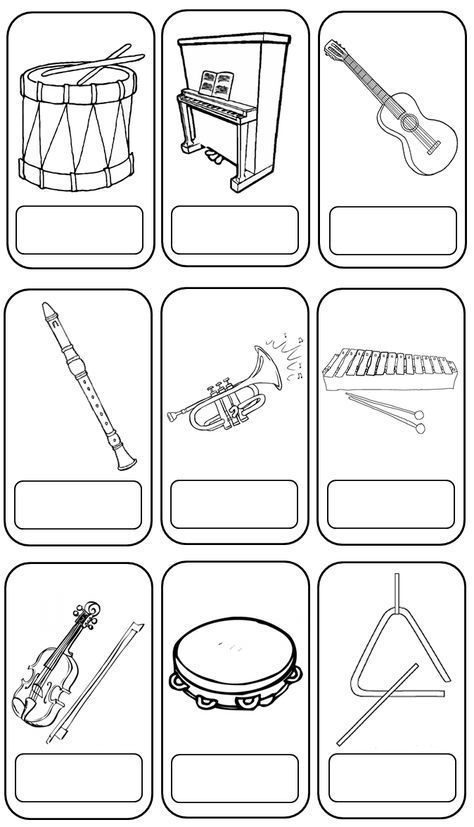 